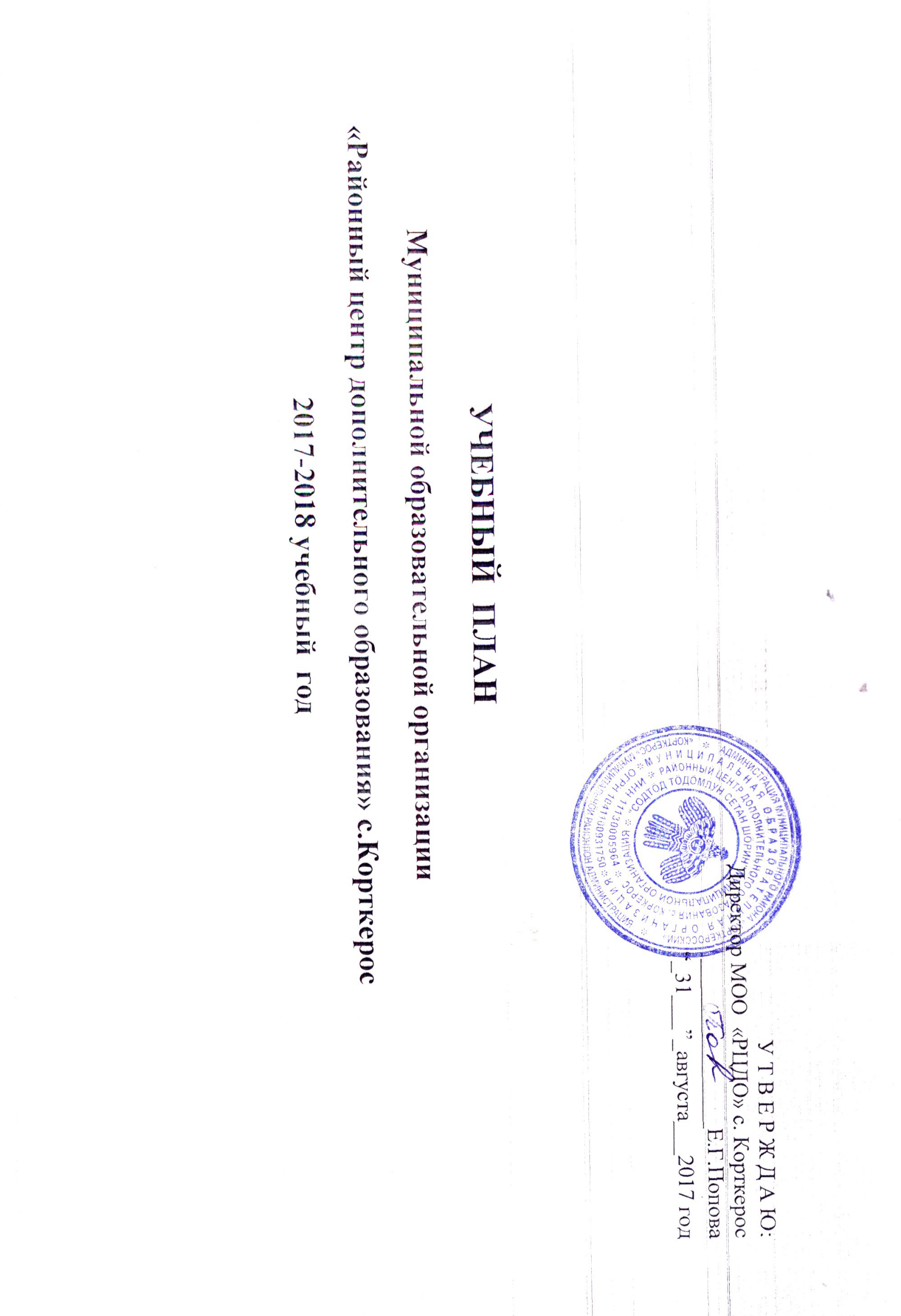 У Т В Е Р Ж Д А Ю:                                                                                                                        Директор МОО  «РЦДО» с. Корткерос                                                                                                                                                                                                                                                                                                                                                                                                                                                                                              _______________Е.Г.Попова                                                                                                 “_31___”_августа___2017 год                                                                                     УЧЕБНЫЙ  ПЛАНМуниципальной образовательной организации «Районный центр дополнительного образования» с.Корткерос2017-2018 учебный  годПОЯСНИТЕЛЬНАЯ ЗАПИСКА.к учебному плану МОО  «РЦДО» с.Корткерос на 2017- 2018 учебный год Учебный план МОО  «Районный центр дополнительного образования» с.Корткерос  ( далее «МОО «РЦДО» с.Корткерос) – нормативный акт, устанавливающий перечень образовательных программ и объем учебного времени, отводимого на изучение по учебным годам, в соответствии с установленной тарификацией педагогической нагрузки.  Муниципальная образовательная организация «Районный центр дополнительного образования» с.Корткерос по типу является учреждением дополнительного образования и в соответствии с лицензией, выданной на право осуществления образовательной деятельности, реализует дополнительные общеразвивающие программы.Учебный план МОО  «РЦДО» с.Корткерос составлен на основании следующих нормативно-правовых документов:- Лицензия № 1387-У  от 18.10.2016 г.;- Устав МОО «РЦДО»;- Порядок организации и осуществления образовательной деятельности по дополнительным общеобразовательным программам, утв. приказом Минобрнауки России от 29.08.2013 N 1008;- Положение  «Об  объединении учащихся»   в муниципальной образовательной организации  «Районный центр дополнительного образования» Педагоги центра работают по модифицированным  и авторским дополнительным общеобразовательным программам -  дополнительным общеразвивающим программам  5 направленностей,  учитывающим нормы СанПиН 2.4.4.3172-14.Деятельность объединений по дополнительным общеразвивающим программам организуется в целях создания условий для развития мотивации личности к познанию и творчеству, для обеспечения современным качественным дополнительным образованием с учетом современных социальных условий и возможностей, осуществления   дифференцированного и индивидуального подходов, профессионального самоопределения ребенка, а также с учетом запросов учащихся и их законных представителей.Продолжительность учебного года составляет 36 недель. МОО  «РЦДО» с.Корткерос работает в одну смену, режим работы является следующим: 8.00-20.00 ежедневно.Продолжительность занятий составляет:- для учащихся 5-7 лет – 30 мин.- для учащихся 8-18 лет – 45 минут.  Занятия по программам музыкального творчества проводятся индивидуально.     Продолжительность одного  индивидуального занятия  по дополнительной общеразвивающей программе  «Музыкант - любитель», составляет 45 минут. 	Продолжительность одного занятия  в будние дни составляет 1-2 академических часа; в  группах продвинутого этапа (туристско-краеведческой направленности) может составлять  3-4 академических часа.Продолжительность занятий на местности в объединениях туристической направленности составляет до  4-х часов.Перерывы  между  занятиями 1 группы составляют не менее 10 минут.Количественный состав учащихся  в группах составляет: - от 10 до 18 человек:- на индивидуальных музыкальных занятиях – от 2 до 5 человека- по программе «Безопасность дорожного движения» - 6 чел.	Занятия по реализуемым дополнительным общеобразовательным программам - дополнительным общеразвивающим программам  проводятся в виде аудиторных занятий, экскурсий, тренировок, репетиционных занятий, соревнований и др. форм образовательной деятельности; занятия проводятся со всем составом одновременно (группа).      	На 2017-18 учебный год в МОО  «РЦДО»  сформировано 66 учебных  групп по 5 направленностям:художественно - эстетическая – 34 группа;физкультурно - спортивная направленность – 4  группы;туристско - краеведческая направленность – 7 групп;социально - педагогическая направленность –18 групп;эколого – биологическая - 3 группы.УЧЕБНЫЙ ПЛАН МОО «РЦДО» с.КОРТКЕРОС НА 2017-2018 УЧЕБНЫЙ ГОДОбразовательная программаСрок реализацииВозраст учащихся Объединение Ф. И. О.ПДОКоличество учащихся по объединениямГод обученияКоличество группНагрузка в неделюНагрузка в неделюКоличество часов по программе в годОбразовательная программаСрок реализацииВозраст учащихся Объединение Ф. И. О.ПДОКоличество часов по программе в годХудожественно-эстетическая направленностьХудожественно-эстетическая направленностьХудожественно-эстетическая направленностьХудожественно-эстетическая направленностьХудожественно-эстетическая направленностьХудожественно-эстетическая направленностьХудожественно-эстетическая направленностьХудожественно-эстетическая направленностьХудожественно-эстетическая направленностьХудожественно-эстетическая направленностьХудожественно-эстетическая направленностьПрограмма «Хореография»3 года6-16КарамельАгеева В. В.142114144Программа «Хореография»3 года8-16КарамелькиАгеева В. В.171114144Программа «Хореография»3 года12-18Мир танца(одаренные)Агеева В. В.131118288Программа «Хореография»3 года7-15Народные и современные ритмыМихайлова Р. П.122114144Программа     «Декоративно- прикладное искусство»3 года10-17Художественная мастерскаяКиселева Т. В.62114144Программа     «Декоративно- прикладное искусство»3 года7-10АкварелькиКиселева Т. В.101114144Программа     «Декоративно- прикладное искусство»3 года7-10АкварелькиКиселева Т. В.102114144Программа     «Декоративно- прикладное искусство»3 года7-10АкварелькиКиселева Т. В.103114144Программа     «Декоративно- прикладное искусство»1 год7-9Очумелые ручкиКиселева Т. В.8111272Программа     «Декоративно- прикладное искусство»3 года7-14Изобразительное искусствоМихайлова Е. И.103114144Программа     «Декоративно- прикладное искусство»3 года6-12КапитошкаМихайлова Е. И.122114144Программа     «Декоративно- прикладное искусство»3 года9-15ПалитраМихайлова Е. И.151114144Программа     «Декоративно- прикладное искусство»3 года9-15ПалитраМихайлова Е. И.122114144Программа     «Декоративно- прикладное искусство»3 года6-11Мир детстваМишарина О. И.151114144Программа     «Декоративно- прикладное искусство»3 года6-11Мир детстваМишарина О. И.152114144Программа     «Декоративно- прикладное искусство»3 года6-11Мир детстваМишарина О. И.103114144Программа     «Декоративно- прикладное искусство»3 года7-17Креативное творчествоПетрова М. А.121114144Программа     «Декоративно- прикладное искусство»3 года7-17Креативное творчествоПетрова М. А.101114144Программа     «Декоративно- прикладное искусство»3 года7-17Креативное творчествоПетрова М. А.122114144Программа     «Декоративно- прикладное искусство»3 года7-17Креативное творчествоПетрова М. А.103114144Программа     «Декоративно- прикладное искусство»3 года7-17Креативное творчествоМихайлова Р. П132114144Программа     «Декоративно- прикладное искусство»3 года7-17Креативное творчествоМихайлова Р. П103114144Программа     «Декоративно- прикладное искусство»3 года7-17Креативное творчествоМихайлова Р. П103114144Программа     «Декоративно- прикладное искусство»3 года7-18РукодельницаГабова Т. В.010000Программа     «Декоративно- прикладное искусство»3 года7-18РукодельницаГабова Т. В.122114144Программа     «Декоративно- прикладное искусство»3 года7-18РукодельницаГабова Т. В.1231141443 года6-17ФантазияГабова Т. В.1311141443 года6-17ФантазияГабова Т. В.151114144Программа     «Музыкальное творчество»3 года8-17Музыкант- любительКанев И. А.51116216Программа     «Музыкальное творчество»3 года8-17Музыкант- любительКанев И. А.42116216Программа     «Музыкальное творчество»3 года8-17Музыкант- любительКанев И. А.23116216Программа    «Театр юного актера»2 года7-14«Театр юного актера»Панюкова Г. И.151114144Программа    «Театр юного актера»2 года7-14«Театр юного актера»Казакова Л.А.101114144Программа «Волшебный мир оригами»1 год6-8Волшебный мир оригамиМишарина О. И.171114144Программа «Волшебный мир оригами»1 год6-8Волшебный мир оригамиМихальченя Л.А.181114144Физкультурно-спортивная направленностьФизкультурно-спортивная направленностьФизкультурно-спортивная направленностьФизкультурно-спортивная направленностьФизкультурно-спортивная направленностьФизкультурно-спортивная направленностьФизкультурно-спортивная направленностьФизкультурно-спортивная направленностьФизкультурно-спортивная направленностьФизкультурно-спортивная направленностьФизкультурно-спортивная направленностьПрограмма    «Спортивные единоборства»3 года7-14Таэквон-доКанев В. А.122114144Программа    «Спортивные единоборства»3 года11-17«Черный пояс»Канев В. А.91114144Программа    «Спортивные единоборства»3 года5-18Рукопашный бойКирушев К. М.152116216Программа    «Спортивные единоборства»3 года5-18Рукопашный бойКирушев К. М.122116216Социально-педагогическая направленностьСоциально-педагогическая направленностьСоциально-педагогическая направленностьСоциально-педагогическая направленностьСоциально-педагогическая направленностьСоциально-педагогическая направленностьСоциально-педагогическая направленностьСоциально-педагогическая направленностьСоциально-педагогическая направленностьСоциально-педагогическая направленностьСоциально-педагогическая направленностьПрограмма  «Юный краевед-корреспондент»3 года10-18Юный краевед корреспондентПеченицына О. И.141114144Программа  «Юный краевед-корреспондент»3 года10-18Юный краевед корреспондентПеченицына О. И.141114144Программа  «Юный краевед-корреспондент»3 года10-18Юный краевед корреспондентПеченицына О. И.132114144Программа «Волонтерское движение»1 год12-17Доброе сердцеПеченицына О. И.151116216Программа  «Юный краевед-корреспондент»3 года10-18Юный краевед корреспондентПименов Э.В.121114144Программа «Безопасность дорожного движения»1 год14-17Юный участник дорожногодвиженияКутькин М. В71114144Программа «Безопасность дорожного движения»1 год14-17Юный участник дорожногодвиженияКутькин М. В71114144Программа «Развивайка»1 год5-7РазвивайкаМишарина О.И.18111272Программа «Познавайка»1 год5-7ПознавайкаГабова Т. В.Михайлова Е. И.16111227272Программа «Добродеи»1 год13-18ДобродеиПоломошнова С.В.161116216Программа «Добродеи»1 год13-18ДобродеиПоломошнова С.В.151116216Программа «Фольклор»3 года6-17ФольклорКаракчиева О. Н.161114144Программа «Фольклор»3 года6-17ФольклорКаракчиева О. Н.152114144Программа «Фольклор»3 года6-17ФольклорКаракчиева О. Н.133114144Программа«Родовая память»3 года10-17Родовая памятьКаракчиева О. Н.161114144Программа «Дни Великого подвига»1 год11-14ПатриотПанюкова Г.И.17111136Программа «Дни Великого подвига»1 год11-14ПатриотПанюкова Г.И.13111136Программа «Патриот»3 года5-17История в миниатюреКирушев К.М.151116216Туристско- краеведческая  направленностьТуристско- краеведческая  направленностьТуристско- краеведческая  направленностьТуристско- краеведческая  направленностьТуристско- краеведческая  направленностьТуристско- краеведческая  направленностьТуристско- краеведческая  направленностьТуристско- краеведческая  направленностьТуристско- краеведческая  направленностьТуристско- краеведческая  направленностьТуристско- краеведческая  направленностьПрограмма «Туризм»3 года6-18ТуризмМитюшов В. Н.151116216Программа «Туризм»3 года6-18ТуризмМитюшов В. Н.102116216Программа «Туризм»3 года6-18ТуризмГабов М. Н.151116216Программа «Туризм»3 года6-18ТуризмГабов М. Н.152116216Программа «Инструктор- проводник»3 года13-18Инструктор спортивного туризмаМитюшов В. Н.101119324Программа «Инструктор- проводник»3 года13-18Инструктор спортивного туризмаГабов М. Н103119324Программа «Туризм»3 года6-18ТуризмСимпелева А.М.102116216Королева Л.Н.Эколого - биологическая направленностьЭколого - биологическая направленностьЭколого - биологическая направленностьЭколого - биологическая направленностьЭколого - биологическая направленностьЭколого - биологическая направленностьЭколого - биологическая направленностьЭколого - биологическая направленностьЭколого - биологическая направленностьЭколого - биологическая направленностьПрограмма «Юный эколог»3 года10-17Эколог родного краяЛобанов А. В.13211272Программа «Юный эколог»3 года10-17Эколог родного краяЛобанов А. В.11211272Программа «Ландшафтный дизайн»1 год12-18Ландшафтный дизайнПоломошнова С.В.1511162168136666